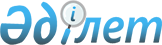 О внесении изменений в постановление Правительства Республики Казахстан от 24 мая 2007 года № 415Постановление Правительства Республики Казахстан от 7 мая 2009 года № 661

      Правительство Республики Казахстан ПОСТАНОВЛЯЕТ: 



      1. Внести в постановление Правительства Республики Казахстан от 24 мая 2007 года № 415 «О создании Межведомственной комиссии по делам несовершеннолетних и защите их прав при Правительстве Республики Казахстан» следующие изменения: 



      в приложении к указанному постановлению: 



      ввести в состав Межведомственной комиссии по делам несовершеннолетних и защите их прав при Правительстве Республики Казахстан: 

Кульназарова             - председателя Комитета по спорту 

Анатолия Кожекеновича      Министерства туризма и спорта 

                           Республики Казахстан; Майлыбаева               - вице-министра культуры и информации 

Баглана Асаубаевича        Республики Казахстан; Сембинова                - заместителя Министра обороны 

Болата Каскеновича         Республики Казахстан, генерал-лейтенанта; Вощенкову                - вице-министра здравоохранения 

Тамару Анатольевну         Республики Казахстан; Федорова                 - вице-министра внутренних дел 

Олега Анатольевича         Республики Казахстан; Тунгышбекова             - председателя Комитета по делам сельских 

Саната Тунгышбековича      территорий Министерства сельского 

                           хозяйства Республики Казахстан; Сейтбатталова            - исполняющего обязанности директора 

Багдата Жумабековича       Департамента консульской службы 

                           Министерства иностранных дел Республики 

                           Казахстан; 



      вывести из указанного состава: 

      Ускенбаева Каирбека Айтбаевича, Исабаева Бейбита Оксикбаевича, Джанасаева Булата Бахитжановича, Омарова Кадыра Токтамысовича, Шпекбаева Алика Жаткамбаевича. 



      2. Настоящее постановление вводится в действие со дня подписания.        Премьер-Министр 

      Республики Казахстан                            К. Масимов 
					© 2012. РГП на ПХВ «Институт законодательства и правовой информации Республики Казахстан» Министерства юстиции Республики Казахстан
				